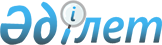 О внесении изменений в распоряжение Президента Республики Казахстан от 8 ноября 1999 года N 90Распоряжение Президента Республики Казахстан от 25 марта 2007 года N 114



Подлежит опубликованию   



в Собрании актов     



      Президента и Правительства



Республики Казахстан   

 



      Внести в распоряжение Президента Республики Казахстан от 8 ноября 1999 года N 90 "Об утверждении Инструкции о порядке представления к награждению государственными наградами Республики Казахстан и их вручения, Образцов документов к государственным наградам Республики Казахстан и Описания знаков государственных наград Республики Казахстан" (САПП Республики Казахстан, 1999 г., N 53, ст. 521; 2006 г., N 11, ст. 101) следующие изменения:



      1) в Инструкции о порядке представления к награждению государственными наградами Республики Казахстан и их вручения, утвержденной вышеназванным распоряжением:



      в пункте 3 слова "защитой интересов страны" заменить словами "совершением героических подвигов, экстремальными обстоятельствами";



      в пункте 4:



      в абзаце шестом слово "для" заменить словом "на"; слова "работающих вне трудового коллектива" заменить словами "работающих индивидуально";



      абзацы девятый, десятый и одиннадцатый изложить в следующей редакции:



      "Наградные листы заполняются с применением компьютерной техники.



      К наградным листам представляемых к присвоению звания "Халық қаһарманы" и почетных званий прилагаются две фотокарточки размером 3x4 с указанием фамилии и инициалов на обратной стороне.



      Неправильно оформленные и поступившие менее чем за тридцать дней до заседания Комиссии по государственным наградам наградные документы к рассмотрению не принимаются.";



      в пункте 7 слово "возбуждения" заменить словом "представления";



      абзац первый пункта 15 изложить в следующей редакции:



      "Все наградные документы заполняются в Администрации Президента Республики Казахстан.";



      абзацы первый, второй, третий и четвертый пункта 16 изложить в следующей редакции:



      "До вручения государственной награды по месту вручения награды составляется список награжденных (форма N 3), в котором награжденный после вручения награды лично расписывается о ее получении.



      Список заверяется подписью лица, вручившего награду, и печатью органа, производившего вручение.";



      в абзаце третьем пункта 19 слова "символ награды" заменить словами "символы наград";



      2) форму N 3 к указанной Инструкции изложить в редакции согласно приложению к настоящему распоряжению.

     

Президент




Республики Казахстан


ПРИЛОЖЕНИЕ                   



к распоряжению Президента          



Республики Казахстан            



от 25 марта 2007 года N 114         

                                                   ФОРМА N 3

__________________________              _______________________



 место вручения награды                  дата вручения награды



(область, город, район)             

                              

СПИСОК НАГРАЖДЕННЫХ




                    по Указу Президента Республики Казахстан




                       от ______________ 200_ года  _____ N

 №

 



Правильность данных и подпись награжденных заверяю

______________________________________________



  (фамилия, имя, отчество, должность)



______________________________________________



                (подпись)    

М.П.



      "___"_______________ __г.

					© 2012. РГП на ПХВ «Институт законодательства и правовой информации Республики Казахстан» Министерства юстиции Республики Казахстан
				
N



п/п

ФИО

Вид



награды

Номер ордена,



Золотой



звезды

Номер орденской



книжки, удосто-



верения к медали,



почетному званию

Подпись



награж-



денного

 1

2

3

4

5

6
